Пенсионный фонд Российской Федерации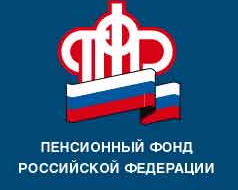                                  информируетДеньги или соцпакет: выбирать можно до первого октябряФедеральные льготники получают меры социальной поддержки в виде ежемесячной денежной выплаты (ЕДВ). В их числе инвалиды войны, ветераны боевых действий, инвалиды, дети-инвалиды, награжденные знаком «Жителю блокадного Ленинграда», а так же граждане, подвергшиеся радиации вследствие радиационных аварий и ядерных испытаний. У этой категории граждан сохраняется право на возможность получения государственной социальной помощи в виде набора социальных услуг.Стоимость набора социальных услуг с 1 апреля 2016  года составляет 995,23 руб. в месяц, в том числе: -  766,55 руб. - обеспечение необходимыми медикаментами; - 118,59руб. - предоставление путевки на санаторно-курортное лечение для профилактики основных заболеваний; - 110,09руб. - бесплатный проезд на пригородном железнодорожном и междугороднем транспорте к месту лечения и обратно.Обратившись с заявлением в территориальный орган ПФР по месту получения ЕДВ, можно отказаться от получения социальных услуг или возобновить их получение,  причем, как полного набора, так и его части. На 2016 год 85% льготников отказались от получения набора социальных услуг или социальной услуги в пользу денежных выплат. В том числе отказались от лекарственного обеспечения – 13%, от санаторно-курортного лечения – 12%, от проезда на пригородном и междугородном транспорте к месту лечения и обратно - 6%, от всего набора услуг - 69% граждан. Сделать свой выбор на 2017 год федеральные льготники могут до 1октября           2016 года. Обращаться нужно лишь в том случае, если федеральный льготник хочет изменить свое решение, принятое в предыдущие годы.                                                                                                             ГУ-УПФР в г. Вышнем Волочке                                                                        и  Вышневолоцком  районе                                                                      Тверской области (межрайонное)   